О проведении инвентаризации зеленых насаждений на территории Бородинского сельского поселения Приморско-Ахтарского района        В соответствии с Федеральным законом от 6 октября 2003 года № 131-ФЗ «Об общих принципах организации местного самоуправления в Российской Федерации» (в редакции Федерального закона от 30 марта 2015 года № 64-ФЗ), Законом Краснодарского края от 23 апреля 2013 года № 2695–КЗ «Об охране зеленых насаждений в Краснодарском крае» (в редакции Закона Краснодарского края от 29 мая 2014 года № 2974-КЗ), Уставом Бородинского сельского поселения Приморско-Ахтарского района,                                                                               администрация Бородинского сельского поселения Приморско-Ахтарского района п о с т а н о в л я е т:     	1. Провести инвентаризацию зеленых насаждений на территории Бородинского сельского поселения Приморско-Ахтарского района - срок с 13 января по 13 февраля 2019 года.	2.  Контроль за исполнением настоящего постановления оставляю за собой.	3.  Настоящее постановление вступает в силу со дня его подписания.Глава Бородинского сельского поселенияПриморско-Ахтарского района                                                 В.В.ТуровПроект внесен:Ведущий специалист                                                                  А.П.Филина                                                                                   Проект согласован:Ведущий специалист                                                                  Г.А.Коваленко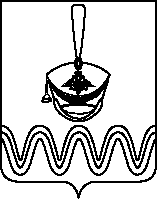 П О С Т А Н О В Л Е Н И ЕАДМИНИСТРАЦИИ БОРОДИНСКОГО СЕЛЬСКОГО ПОСЕЛЕНИЯПРИМОРСКО-АХТАРСКОГО РАЙОНА от 29.12.2018                                                                                  № 444станица Бородинская